ΑΣΚΗΣΗ 7.2								                                   Διαταραχή:	κρουστική της q(t) κατά  10 ft3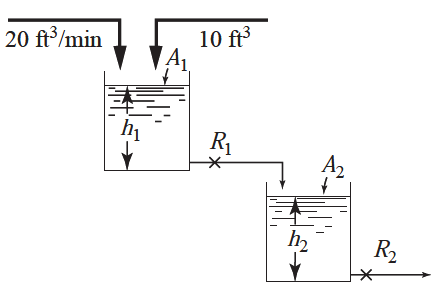 Τιμές παροχής και στάθμης στην αρχική μόνιμη κατάσταση:ρ*qos = ρ*q1s = ρ*q2s  qos = q1s = q2s = 20 ft3/minΙσοζύγιο μάζας στη δεξαμενή 1  20 = h1s/0,1  h1s = 2 ftΙσοζύγιο μάζας στη δεξαμενή 2  20 = h2s/0,35  h2s = 7 ftΙΣΟΖΥΓΙΟ ΜΑΖΑΣ ΣΤΗ ΔΕΞΑΜΕΝΗ 1:	   ft3/min	(1)ΜΟΝΙΜΗ ΚΑΤΑΣΤΑΣΗ:		ft3/min		(2)ΑΦΑΙΡΩ (2) ΑΠΌ (1):				ft/min		(3)ΕΙΣΑΓΩ ΤΙΣ ΜΕΤΑΒΛΗΤΕΣ ΑΠΟΚΛΙΣΗΣ:	Q(t) = qo(t) – qos 	(Qo(t)= qo(t) – 20)	ft/minH1(t) = h1(t) – h1s 	(H1(t) = h1(t) – 2)	ftΜΕ ΑΝΤΙΚΑΤΑΣΤΑΣΗ ΤΩΝ ΜΕΤΑΒΛΗΤΩΝ ΑΠΟΚΛΙΣΗΣ ΣΤΗΝ (3), ΠΡΟΚΥΠΤΕΙ:όπου τ1 = 0,1*10 = 1 min ΜΕΤΑΣΧΗΜΑΤΙΖΩ ΚΑΤΑ LAPLACE:						 (4)ΑΛΛΑ:		και 	  	και αφαιρώντας κατά μέλη:					ft3/min		και μετασχηματίζοντας κατά Laplace:									(5)ΑΝΤΙΚΑΘΙΣΤΩΝΤΑΣ ΣΤΗΝ (5) ΤΟ Η1(t) από την (4):							(6)ΙΣΟΖΥΓΙΟ ΜΑΖΑΣ ΣΤΗ ΔΕΞ. 2:	   Lt/min	(7)ΙΣΟΖΥΓΙΟ 2 ΣΤΗ ΜΟΝΙΜΗ ΚΑΤΑΣΤΑΣΗ:		Lt/min		(8)ΑΦΑΙΡΩ ΤΗ (8) ΑΠΌ ΤΗΝ (7):				ft3/min		(9)ΕΙΣΑΓΩ ΤΙΣ ΜΕΤΑΒΛΗΤΕΣ ΑΠΟΚΛΙΣΗΣ:	Q2(t) = q2(t) – q2s		(Q2(t) = q2(t) – 20)		ft3/minH2(t) = h2(t) – h2s		(H2(t) = h2(t) – 7)		ftΜΕ ΑΝΤΙΚΑΤΑΣΤΑΣΗ ΤΩΝ ΜΕΤΑΒΛΗΤΩΝ ΑΠΟΚΛΙΣΗΣ ΣΤΗΝ (9), ΠΡΟΚΥΠΤΕΙ:όπου τ2 = 0,35*10 = 3,5 minΜΕΤΑΣΧΗΜΑΤΙΖΩ ΚΑΤΑ LAPLACE:							 (10)ΑΛΛΑ:								(11) = 3,5  τ = 1,871 min	2*ζ*τ = 4,5  ζ = 4,5/(2*1,871)  ζ = 1,202ΚΡΟΥΣΤΙΚΗ ΜΕΤΑΒΟΛΗ ΜΕΓΕΘΟΥΣ 10 ΣΕ ΣΥΣΤΗΜΑ 2ΗΣ ΤΑΞΗΣ ΜΕ ζ > 1 Εξίσωση 7.36ΜΕΓΙΣΤΗ ΑΠΟΚΛΙΣΗ ΣΤΑΘΜΗΣ ΚΑΙ ΧΡΟΝΟΣ ΜΕΓΙΣΤΗΣ ΑΠΟΚΛΙΣΗΣ ΣΤΑΘΜΗΣΚρουστική διαταραχή παροχής εισόδου:qo(t) = 10δ(t) + qos  q(t) – qs = 10δ(t)  Qo(t) = 10δ(t)  Qo(s) = 101Η ΔΕΞΑΜΕΝΗΕξίσωση 4:	     H1(t) = exp(-t)		Η τιμή της συνάρτησης μεγιστοποιείται στο t = 0 και 	H1(0) = exp(0) = 1 ft							h1(0) = H1(0) + h1s = 1 + 2 = 3 ft2Η ΔΕΞΑΜΕΝΗΗ τιμή της συνάρτησης μεγιστοποιείται εκεί που η τιμή της 1ης παραγώγου της συνάρτησης μηδενίζεται. H2(t) =   H2’(t) = - 0,401*exp(-0,286*t) + 1,402*exp(-t) = 0    exp(0,714*t) = 3,497  0,714*t = ln3,5  t = 1,753 minH2(1,753) = 2,803*exp(-0,643*1,753)*sinh(0,357*1,753) = 0,606 fth2(1,789) = 7 + 0,606 = 7,606 ftΑΣΚΗΣΗ 7.3								                                   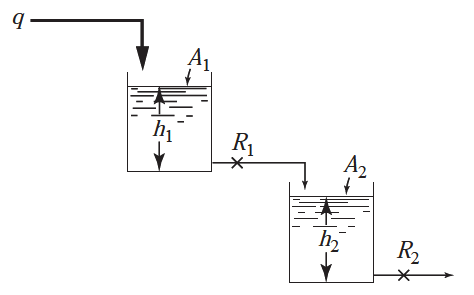 ΙΣΟΖΥΓΙΟ ΜΑΖΑΣ ΣΤΗ ΔΕΞΑΜΕΝΗ 1:	   ft3/min	(1)ΜΟΝΙΜΗ ΚΑΤΑΣΤΑΣΗ:		ft3/min		(2)ΑΦΑΙΡΩ (2) ΑΠΌ (1):				ft/min		(3)ΕΙΣΑΓΩ ΤΙΣ ΜΕΤΑΒΛΗΤΕΣ ΑΠΟΚΛΙΣΗΣ:	Q(t) = q(t) – qs 			ft/minH1(t) = h1(t) – h1s 		ftΜΕ ΑΝΤΙΚΑΤΑΣΤΑΣΗ ΤΩΝ ΜΕΤΑΒΛΗΤΩΝ ΑΠΟΚΛΙΣΗΣ ΣΤΗΝ (3), ΠΡΟΚΥΠΤΕΙ:ΜΕΤΑΣΧΗΜΑΤΙΖΩ ΚΑΤΑ LAPLACE:						 (4)ΑΛΛΑ:		και 	  	και αφαιρώντας κατά μέλη:					ft3/min		και μετασχηματίζοντας κατά Laplace:									(5)ΑΝΤΙΚΑΘΙΣΤΩΝΤΑΣ ΣΤΗΝ (5) ΤΟ Η1(t) από την (4):							(6)ΙΣΟΖΥΓΙΟ ΜΑΖΑΣ ΣΤΗ ΔΕΞ. 2:	   Lt/min	(7)ΙΣΟΖΥΓΙΟ 2 ΣΤΗ ΜΟΝΙΜΗ ΚΑΤΑΣΤΑΣΗ:		Lt/min		(8)ΑΦΑΙΡΩ ΤΗ (8) ΑΠΌ ΤΗΝ (7):				ft3/min		(9)ΕΙΣΑΓΩ ΤΙΣ ΜΕΤΑΒΛΗΤΕΣ ΑΠΟΚΛΙΣΗΣ:	Q2(t) = q2(t) – q2s		ft3/minH2(t) = h2(t) – h2s		ftΜΕ ΑΝΤΙΚΑΤΑΣΤΑΣΗ ΤΩΝ ΜΕΤΑΒΛΗΤΩΝ ΑΠΟΚΛΙΣΗΣ ΣΤΗΝ (9), ΠΡΟΚΥΠΤΕΙ:ΜΕΤΑΣΧΗΜΑΤΙΖΩ ΚΑΤΑ LAPLACE:							 (10)ΑΛΛΑ:							(11) = τ1*τ2 Κρίσιμη απόσβεση:	ζ = 12*ζ*τ = τ1 + τ2      4τ1τ2 = τ12 + τ22 + 2τ1τ2  τ12 + τ22 – 2τ1τ2 = 0  (τ1 – τ2)^2 = 0  τ1 – τ2 = 0  τ1 = τ2  Α1R1 = A2R2     ,5ΒΗΜΑΤΙΚΗ ΜΕΤΑΒΟΛΗ ΜΕΓΕΘΟΥΣ 1 (ΜΟΝΑΔΙΑΙΑ ΒΗΜΑΤΙΚΗ) ΣΕ ΣΥΣΤΗΜΑ 2ΗΣ ΤΑΞΗΣ ΜΕ ζ = 1 Εξίσωση 7.20Η2(t) = 1 – (1 + t/τ)*exp(-t/τ)Η(1) = 0,5  1-(1+1/τ)*exp(-1/τ) = 0,5	ΔΟΚΙΜΗ ΚΑΙ ΣΦΑΛΜΑ	τ = 1 min		Η(1) = 	0,264 m								τ = 2 min		Η(1) = 	0,090 mτ = 0,5 min		Η(1) = 	0,594 mτ = 0,6 min		Η(1) = 	0,496 mτ = 0,59 min		Η(1) = 	0,505 mτ = 0,595 min		Η(1) = 	0,500 mτ1 = τ2 = 0,595 minΧΡΟΝΟΣ ΑΠΟΚΡΙΣΗΣ 1ΗΣ ΔΕΞΑΜΕΝΗΣ ΣΤΟ 0,9 ΤΗΣ ΝΕΑΣ ΜΟΝΙΜΗΣ ΚΑΤΑΣΤΑΣΗΣ Μοναδιαία βηματική:	q(t) = 1 + qs  q(t) – qs = 1  Q(t) = 1  Q(s) = 1/sA = R1		B = R1/(-1/0,595) = -0,595*R1  H1(t) = R1 – R1*exp(-1,681*t)H(t) = 0,9R1  R1(1-exp(-1,681t)) = 0,9R1  1-exp(-1,681t) = 0,9  exp(-1,681t) = 0,1  -1,681t = ln(0,1) = -2,303   t = 1,370 min